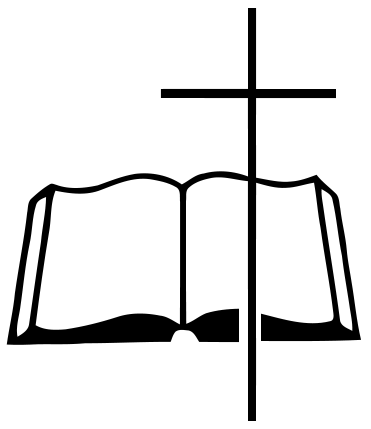 EELK UI pastoraalseminari juhatajale AVALDUS STIPENDIUMI TAOTLEMISEKS1. Taotleja isikuandmed:2. Taotleja põhjendus stipendiumi saamiseks (motivatsioonikiri):3. Stipendiumi kasutamise eelarve:Kinnitan, et esitatud andmed vastavad tõele. (allkirjastatud digitaalselt)Stipendiumi nimetus:EesnimiPerenimiIsikukoodKõrgkoolOsakondKursus/aastaKontaktaadressE-postTelefonArveldusarve nrKulukohtSumma (EUR)Taotleja nimi:Kuupäev: